GYMNAZIUM  ŠTERNBERK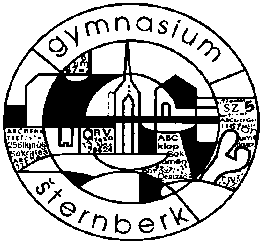 Horní náměstí 5, 785 01  ŠTERNBERKtel.: 585 094 101,  fax:585 754 783e-mail:  kanakova@gymst.cz,http://www.gymst.com Závazná přihláška     Přihlašuji závazně svého syna/dceru …………………………………………………studenta/tku třídy…………… na seznamovací kurz , který Gymnázium Šternberk pořádá pro studenty prvních ročníků v termínu 3.9 – 5.9.2019.Přesné informace o kurzu budou uvedeny v pokynech. Závaznou přihlášku je nutno zaslat na adresu gymnázia do rukou třídního učitelepaní Mgr. Evy Kučerové do 20.6.2019. Cena tohoto kurzu je 1100,-Kč. Pozn. V případě neúčasti na kurzu může být část finanční hotovosti použita na zaplacení            organizačních nákladů.Souhlas rodičůs aktivitami na kurzuSouhlasím/nesouhlasím s tím, aby můj syn/dcera  ……………………………………………student/tka třídy…………… na seznamovací kurzu, který Gymnázium Šternberk pořádá pro studenty prvních ročníků v termínu 3.9. – 5.9.2019 se mohla  účastnit teambuidingovým aktivit – trampolína, nízká lana, lukostřelba apod. (viz. program)Ve Šternberku dne …………………									---------------------------------									podpis zákonných zástupcůGYMNAZIUM  ŠTERNBERKHorní náměstí 5, 785 01  ŠTERNBERKtel.: 585 094 101,  fax: 585 754 783e-mail:  kanakova@gymst.cz,http://www.gymst.com                                                                                                              Ve Šternberku 6.6.2019 Vážení rodiče,Stejně jako v minulých letech se nově příchozí studenti prvních ročníků zúčastníseznamovacího kurzu.Termín: 3.9.-5.9.2019 (viz. přiložený program) Místo: Šternberk, hrad Šternberk a okolíVedoucí : Mgr. Aleš Zima +   Mgr. Eva Kučerová (třídní učitelka)Cíl tohoto kurzu : snaha o bližší seznámení studentů nové třídy navzájem, seznámení ses třídním učitelem a některými dalšími pedagogy ještě před vstupem do nového školníhoprostředí.Sraz: 3.9.2019 v 8.00 na školním dvoře Ukončení: 5.9.2019 po obědě ve školní jídelně (po 13 hodině)Cena: 1100,- KčStrava: oběd (školní jídelna), svačina během dne – viz. dle programuUbytování: 1x přespání v tělocvičně školy 4.9.2019 (polštáře, spacáky vzít s sebou)S sebou: průkaz pojištěnce, sportovní oblečení a obuv (i do špatného počasí), pláštěnka,                  přezůvky !!!, spacák, polštář, hygienické potřeby (na den 4.9.2019), kapesné, léky                 (pokud užíváte) psací potřeby, sešit na poznámkyČástku zasílejte na: na účet: č.účtu 107-1544830277/0100, kde jako variabilní symbol                              bude uvedeno číslo 1200 a do  poznámky pro příjemce uvést jméno studenta                                         do 31.7.2019 (z organizačních důvodů) Závaznou přihlášku zašlete společně se souhlasem rodičů s aktivitami na kurzu do 20.6.2019 třídnímu učiteli na adresu školy.Doporučuji uzavřít pojištění odpovědnosti za škodu.                                                                                  S pozdravem                                                                                                            Mgr. Eva Kučerová                                                                                                             Mgr. Aleš Zima                                                                                                            (vedoucí kurzu)